Merton’s Climate Delivery Plan for Year 4  - Workstream 4 - Summary 2024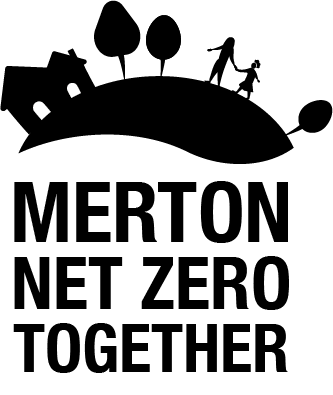 WS 4: Transport infrastructure and modal shift:  Successfully delivering this work stream will require everyone who works, lives and studies in Merton to shift from fossil fuel-based modes of transport towards more active and sustainable travel, and ensuring that the supporting infrastructure is in place to enable this modal shift. Key areas of progress in 2023: Worked with Transport for London (TFL) and other transport providers to improve access to public transport in Merton including the step-free access schemes at Motspur Park Station and Haydon’s Road Station, cycle schemes on Merton High Street, Haydons Road Bridge and Plough Lane, as well as improvements to the Wandle trail.   Consulted on a shared pedestrian route on Commonside West and a pedestrian crossing at Madeira Road.  Conducted feasibility, design and consultation for a major active travel scheme along the length of Streatham Road.  Identified schemes for Merton’s Local Implementation Plan (LIP) bids for FY24/25.  Commissioned a consultant to develop Merton’s EV charging strategy and Merton’s cycling and walking strategy.  Installed 530 lamp column EV charge points across the borough.  Secured government LEVI funding for a future project to deliver fast charge points and to address any gaps in the existing network.  Continued the implementation of Merton’s Air Quality Action Plan and active travel initiatives (e.g. air quality and traffic monitoring, air quality audits, anti-idling campaigns and signage, the Non-Road Mobile Machinery and Clean Air Village initiatives, and Air Quality comms and events).  Continued to deliver Merton’s active travel programmes (e.g. cycle training, schools STARS travel plans, free Dr Bike sessions, etc.)  Ran a workshop with Merton partners and organisations in June 2023 to discuss opportunities for collaboration and action across transport decarbonisation, with an emphasis on transitioning fleets to green alternatives. Key priorities for 2024: Complete active travel infrastructure improvements included in the FY23/24 LIP bid and beginning to deliver schemes in the FY24/25 LIP bid.  Consult on and adopt our strategies for walking, cycling and EV charging infrastructure which will form part of Merton’s new long-term transport strategy for implementation from 2025.  Work with TfL towards the introduction of a London wide e-bike and e-scooter hire scheme and to implement a network of parking bays to support the scheme.   Work with LB Wandsworth and LB Richmond to procure a contract to deliver a mix of EV charging infrastructure to meet projected demand up until 2028, including provision of rapid charge points throughout the borough. Acronyms CDP – Climate Delivery Plan ECO – Energy Company Obligation EV – Electric VehicleFY – Financial YearGLA – Greater London AuthorityLBM – London Borough of MertonLED – Light Emitting DiodeMEES – Minimum Energy Efficiency StandardsPPA – Power Purchase AgreementSLP – South London PartnershipSuDS – Sustainable Urban Drainage SystemsTFL – Transport for London 